Конференция Сторон Минаматской конвенции о ртутиПервое совещаниеЖенева, 24-29 сентября 2017 годаПункт 5 c) i) предварительной повестки дня*Вопросы для принятия мер Конференцией Сторон на ее первом совещании: вопросы, рекомендованные Межправительственным комитетом для ведения переговоров: утверждение форм для использования при подаче заявок на предоставление исключений в отношении сроков поэтапного вывода из обращения, указанных в приложении А и приложении ВФормы для использования при регистрации исключений в отношении сроков поэтапного вывода из обращения, указанных в приложении А и приложении В, включая информацию, подлежащую представлению при регистрации исключений, и для реестра исключений 	Записка секретариата1.	В пункте 1 статьи 6 Минаматской конвенции о ртути предусматривается, что любое государство или региональная организация экономической интеграции могут зарегистрировать одно или несколько исключений в отношении сроков поэтапного вывода из обращения, указанных в приложении А, для продуктов с добавлением ртути, и приложении B, для производственных процессов, в которых применяются ртуть или ртутные соединения, путем письменного уведомления секретариата, либо став Стороной данной Конвенции, либо, в случае внесения любой поправки в приложение А или приложение В, не позднее даты вступления в силу для этой Стороны применимой поправки. Любая такая регистрация должна сопровождаться заявлением, в котором будет обоснована необходимость исключения для этой Стороны. В соответствии с пунктом 2 статьи 6 исключение может регистрироваться либо по категориям, перечисленным в приложении А или приложении В, либо по подкатегориям, определяемым любым государством или региональной организацией экономической интеграции. 2.	В пункте 3 статьи 6 Конвенции далее предусматривается, что каждая Сторона, которая обладает исключением или исключениями, указывается в реестре и что секретариат формирует и ведет реестр и предоставляет его для использования в общедоступном режиме. Как указано в пункте 4 статьи 6, реестр включает в себя перечень Сторон, обладающих исключением или исключениями; исключение или исключения, зарегистрированные в отношении каждой Стороны; и дату истечения срока действия каждого исключения.3.	В пункте 5 своей резолюции о мероприятиях на промежуточный период (UNEP(DTIE)/Hg/CONF/4, приложение I) Конференция полномочных представителей по Минаматской конвенции постановила, что Межправительственному комитету для ведения переговоров по подготовке имеющего обязательную юридическую силу глобального документа по ртути следует разработать и утвердить на временной основе до принятия решения Конференцией Сторон на ее первом совещании те элементы, которые необходимы для эффективного осуществления Конвенции после ее вступления в силу, включая, в частности, форму для регистрации исключений, информацию, подлежащую представлению при регистрации исключений, и реестр исключений, который будет вести секретариат. 4.	В соответствии с этой просьбой Комитет на своей шестой сессии разработал и утвердил на временной основе до их рассмотрения и возможного принятия Конференцией Сторон на ее первом совещании две формы для регистрации для новых Сторон исключений в отношении указанных в Конвенции сроков поэтапного вывода из обращения: одну для продуктов с добавлением ртути, включенных в часть I приложения А, а другую – для производственных процессов, включенных в часть I приложения B, в которых применяются ртуть или ртутные соединения; и две формы для реестра исключений, который будет вести секретариат, – по одной для каждого из двух приложений. В форму для регистрации исключений включены требования в отношении информации, подлежащей представлению при регистрации исключений. Утвержденные на временной основе формы воспроизводятся в приложении II к настоящей записке без официального редактирования.	Предлагаемые меры для принятия Конференцией Сторон5.	Проект решения о формах для регистрации исключений, включая информацию, подлежащую представлению при регистрации исключений, и о формах для реестра исключений приводится в приложении I к настоящей записке.6.	Конференция Сторон, возможно, пожелает рассмотреть и принять проект решения, изложенный в приложении I, и утвержденные на временной основе формы, выдвинутые Комитетом, которые приводятся в приложении II. Приложение IПроект решения MК-1/XX: Формы для использования при регистрации исключений в отношении сроков поэтапного вывода из обращения, указанных в приложении А и приложении В, и для реестра исключенийКонференция Сторон,1.	принимает формы для регистрации исключений во исполнение пунктов 1 и 2 статьи 6, приведенные в приложении к настоящему решению;2.	принимает также формы для реестра исключений во исполнение пунктов 3 и 4 статьи 6, приведенные в приложении к настоящему решению;3.	просит секретариат предоставить в распоряжение государств и региональных организаций экономической интеграции вышеупомянутые формы для регистрации исключений; 4.	поручает секретариату сформировать реестр исключений в соответствии с вышеупомянутыми формами, вести реестр и предоставлять его для использования в общедоступном режиме.Приложение IIПредлагаемая форма для регистрации исключений в отношении продуктов и процессов, включенных в часть I приложений A и BПриложение А: продукты с добавлением ртутиПредлагаемая форма для реестра исключений в отношении
сроков поэтапного вывода из обращения, указанных в части I приложения A к Минаматской конвенции о ртутиa Если Стороной не указано иное, срок действия всех исключений истекает спустя пять лет после наступления соответствующего срока поэтапного вывода из обращения, указанного в части I приложения А.Предлагаемая форма для реестра исключений в отношении 
сроков поэтапного вывода из обращения, указанных в части I приложения B Минаматской конвенции о ртути a Если Стороной не указано иное, срок действия всех исключений истекает спустя пять лет после наступления соответствующего срока поэтапного вывода из обращения, указанного в части I приложения B.________________________ОРГАНИЗАЦИЯОБЪЕДИНЕННЫХНАЦИЙОРГАНИЗАЦИЯОБЪЕДИНЕННЫХНАЦИЙMCUNEP/MC/COP.1/16Distr.: General21 April 2017RussianOriginal: English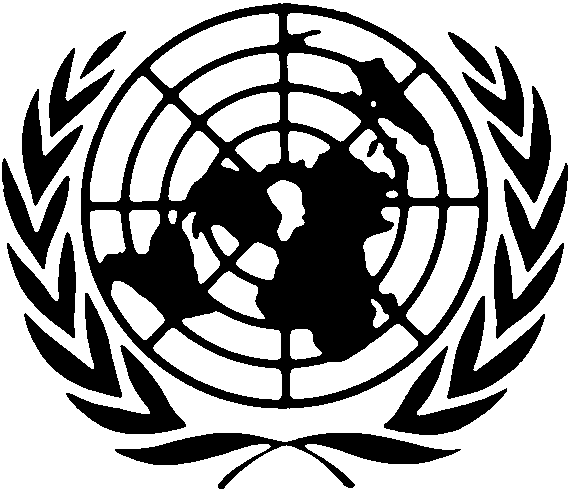 Программа Организации
Объединенных Наций по
окружающей средеПрограмма Организации
Объединенных Наций по
окружающей средеDistr.: General21 April 2017RussianOriginal: EnglishПрограмма Организации
Объединенных Наций по
окружающей средеПрограмма Организации
Объединенных Наций по
окружающей средеDistr.: General21 April 2017RussianOriginal: EnglishПрограмма Организации
Объединенных Наций по
окружающей средеПрограмма Организации
Объединенных Наций по
окружающей средеDistr.: General21 April 2017RussianOriginal: EnglishРЕГИСТРАЦИЯ ИСКЛЮЧЕНИЯ В СООТВЕТСТВИИ СО СТАТЬЕЙ 4РЕГИСТРАЦИЯ ИСКЛЮЧЕНИЯ В СООТВЕТСТВИИ СО СТАТЬЕЙ 4СТОРОНА:СТОРОНА:СТОРОНА:Секретариат Минаматской конвенции настоящим уведомляется о регистрации следующего исключения в соответствии с пунктом 1 статьи 6 Конвенции. Исключений для продуктов, исключенных из приложения А, не требуется.Секретариат Минаматской конвенции настоящим уведомляется о регистрации следующего исключения в соответствии с пунктом 1 статьи 6 Конвенции. Исключений для продуктов, исключенных из приложения А, не требуется.Секретариат Минаматской конвенции настоящим уведомляется о регистрации следующего исключения в соответствии с пунктом 1 статьи 6 Конвенции. Исключений для продуктов, исключенных из приложения А, не требуется.Продукты с добавлением ртути, включенные в часть I приложения АУказать категорию или подкатегорию, в отношении которой регистрируется исключение, и предусматривается ли производство, импорт и/или экспортСрок действия исключения (если менее 5 лет после наступления срока поэтапного вывода из обращения)Аккумуляторы, кроме серебряно-цинковых таблеточных аккумуляторов с содержанием ртути < 2% и воздушно-цинковых таблеточных аккумуляторов с содержанием ртути < 2%Переключатели и реле, за исключением высокоточных конденсаторных мостов и мостов для измерения потерь и высокочастотных радиочастотных переключателей и реле контрольных приборов и регуляторов с максимальным содержанием ртути 20 мг на каждый мост, переключатель или релеЛампы люминесцентные малогабаритные (ЛЛМ) общего освещения мощностью ≤ 30 ватт и содержанием ртути свыше 5 мг в колбе лампыЛампы люминесцентные трубчатые (ЛМТ) общего освещения:а)	с трехцветным люминофором мощностью < 60 ватт с содержанием ртути свыше 5 мг в лампе;b)	с галофосфатным люминофором мощностью ≤ 40 ватт и содержанием ртути свыше 10 мг в лампеЛампы общего освещения ртутные высокого давления паросветные (РВДП)Ртуть в лампах люминесцентных с холодным катодом и лампах люминесцентных с внешним электродом (ЛЛХК и ЛЛВЭ) для электронных дисплеев:a)	коротких (≤ 500 мм), с содержанием ртути свыше 3,5 мг в лампе;b)	средних (> 500 мм и ≤ 1500 мм), с содержанием ртути свыше 5 мг в лампе;c)	длинных (> 1500 мм), с содержанием ртути свыше 13 мг в лампеКосметика (с содержанием ртути свыше 1 части на миллион), включая мыло и кремы для осветления кожи, за исключением косметики для зоны глаз, в которой ртуть применяется в качестве консерванта и для которой эффективные и безопасные консерванты-заменители не существуютПестициды, биоциды и локальные антисептикиПеречисленные ниже неэлектронные измерительные устройства, кроме неэлектронных измерительных устройств, установленных на крупногабаритном оборудовании или используемых для высокоточного измерения, если отсутствуют приемлемые безртутные альтернативы: a)	барометры;b)	гигрометры;c)	манометры;d)	термометры;e)	сфигмоманометры.Просьба приложить пояснительное заявление о необходимости исключения: по одному заявлению на каждую отдельную категорию продуктов, указанных в части I приложения А.В рамках пояснения о необходимости исключения или в дополнение к нему регистрирующая Сторона может при необходимости указать следующие сведения:любой график или план действий по поэтапному прекращению импорта, экспорта или производства или корректировке характеристик производства в целях соблюдения уровней концентрации ртути в продуктах, указанных в приложении A; иинформацию об уровне имеющихся запасов продукта на национальном уровне.Просьба приложить пояснительное заявление о необходимости исключения: по одному заявлению на каждую отдельную категорию продуктов, указанных в части I приложения А.В рамках пояснения о необходимости исключения или в дополнение к нему регистрирующая Сторона может при необходимости указать следующие сведения:любой график или план действий по поэтапному прекращению импорта, экспорта или производства или корректировке характеристик производства в целях соблюдения уровней концентрации ртути в продуктах, указанных в приложении A; иинформацию об уровне имеющихся запасов продукта на национальном уровне.Просьба приложить пояснительное заявление о необходимости исключения: по одному заявлению на каждую отдельную категорию продуктов, указанных в части I приложения А.В рамках пояснения о необходимости исключения или в дополнение к нему регистрирующая Сторона может при необходимости указать следующие сведения:любой график или план действий по поэтапному прекращению импорта, экспорта или производства или корректировке характеристик производства в целях соблюдения уровней концентрации ртути в продуктах, указанных в приложении A; иинформацию об уровне имеющихся запасов продукта на национальном уровне.Приложение В: процессы, в которых применяются ртуть или ртутные соединенияПриложение В: процессы, в которых применяются ртуть или ртутные соединенияПриложение В: процессы, в которых применяются ртуть или ртутные соединенияПриложение В: процессы, в которых применяются ртуть или ртутные соединенияПриложение В: процессы, в которых применяются ртуть или ртутные соединенияПриложение В: процессы, в которых применяются ртуть или ртутные соединенияПриложение В: процессы, в которых применяются ртуть или ртутные соединенияСТОРОНА:СТОРОНА:СТОРОНА:СТОРОНА:СТОРОНА:СТОРОНА:СТОРОНА:Секретариат Минаматской конвенции настоящим уведомляется о регистрации следующего исключения в соответствии с пунктом 1 статьи 6 Конвенции.Секретариат Минаматской конвенции настоящим уведомляется о регистрации следующего исключения в соответствии с пунктом 1 статьи 6 Конвенции.Секретариат Минаматской конвенции настоящим уведомляется о регистрации следующего исключения в соответствии с пунктом 1 статьи 6 Конвенции.Секретариат Минаматской конвенции настоящим уведомляется о регистрации следующего исключения в соответствии с пунктом 1 статьи 6 Конвенции.Секретариат Минаматской конвенции настоящим уведомляется о регистрации следующего исключения в соответствии с пунктом 1 статьи 6 Конвенции.Секретариат Минаматской конвенции настоящим уведомляется о регистрации следующего исключения в соответствии с пунктом 1 статьи 6 Конвенции.Секретариат Минаматской конвенции настоящим уведомляется о регистрации следующего исключения в соответствии с пунктом 1 статьи 6 Конвенции.Производственные процессы, в которых применяются ртуть или ртутные соединения, указанные в части I приложения BПроизводственные процессы, в которых применяются ртуть или ртутные соединения, указанные в части I приложения BУказать категорию или подкатегорию, в отношении которой регистрируется исключениеУказать категорию или подкатегорию, в отношении которой регистрируется исключениеУказать категорию или подкатегорию, в отношении которой регистрируется исключениеСрок действия исключения (если менее 5 лет после наступления срока поэтапного вывода из обращения)Срок действия исключения (если менее 5 лет после наступления срока поэтапного вывода из обращения)Хлор-щелочное производствоХлор-щелочное производствоПроизводство ацетальдегида, в котором ртуть или ртутные соединения применяются в качестве катализатораПроизводство ацетальдегида, в котором ртуть или ртутные соединения применяются в качестве катализатораПросьба приложить пояснительное заявление о необходимости исключения: по одному заявлению на каждую категорию процессов.В рамках пояснения о необходимости исключения или в дополнение к нему регистрирующая Сторона может при необходимости указать следующие сведения: любой график или план действий по поэтапному прекращению использования ртути на объектах; иобъекты, в отношении которых регистрируется исключение, включая мощность этих объектов и расчетный объем ежегодного потребления ртути на этих объектах.Просьба приложить пояснительное заявление о необходимости исключения: по одному заявлению на каждую категорию процессов.В рамках пояснения о необходимости исключения или в дополнение к нему регистрирующая Сторона может при необходимости указать следующие сведения: любой график или план действий по поэтапному прекращению использования ртути на объектах; иобъекты, в отношении которых регистрируется исключение, включая мощность этих объектов и расчетный объем ежегодного потребления ртути на этих объектах.Просьба приложить пояснительное заявление о необходимости исключения: по одному заявлению на каждую категорию процессов.В рамках пояснения о необходимости исключения или в дополнение к нему регистрирующая Сторона может при необходимости указать следующие сведения: любой график или план действий по поэтапному прекращению использования ртути на объектах; иобъекты, в отношении которых регистрируется исключение, включая мощность этих объектов и расчетный объем ежегодного потребления ртути на этих объектах.Просьба приложить пояснительное заявление о необходимости исключения: по одному заявлению на каждую категорию процессов.В рамках пояснения о необходимости исключения или в дополнение к нему регистрирующая Сторона может при необходимости указать следующие сведения: любой график или план действий по поэтапному прекращению использования ртути на объектах; иобъекты, в отношении которых регистрируется исключение, включая мощность этих объектов и расчетный объем ежегодного потребления ртути на этих объектах.Просьба приложить пояснительное заявление о необходимости исключения: по одному заявлению на каждую категорию процессов.В рамках пояснения о необходимости исключения или в дополнение к нему регистрирующая Сторона может при необходимости указать следующие сведения: любой график или план действий по поэтапному прекращению использования ртути на объектах; иобъекты, в отношении которых регистрируется исключение, включая мощность этих объектов и расчетный объем ежегодного потребления ртути на этих объектах.Просьба приложить пояснительное заявление о необходимости исключения: по одному заявлению на каждую категорию процессов.В рамках пояснения о необходимости исключения или в дополнение к нему регистрирующая Сторона может при необходимости указать следующие сведения: любой график или план действий по поэтапному прекращению использования ртути на объектах; иобъекты, в отношении которых регистрируется исключение, включая мощность этих объектов и расчетный объем ежегодного потребления ртути на этих объектах.Просьба приложить пояснительное заявление о необходимости исключения: по одному заявлению на каждую категорию процессов.В рамках пояснения о необходимости исключения или в дополнение к нему регистрирующая Сторона может при необходимости указать следующие сведения: любой график или план действий по поэтапному прекращению использования ртути на объектах; иобъекты, в отношении которых регистрируется исключение, включая мощность этих объектов и расчетный объем ежегодного потребления ртути на этих объектах.НАСТОЯЩЕЕ УВЕДОМЛЕНИЕ ПРЕДСТАВЛЕНО:НАСТОЯЩЕЕ УВЕДОМЛЕНИЕ ПРЕДСТАВЛЕНО:НАСТОЯЩЕЕ УВЕДОМЛЕНИЕ ПРЕДСТАВЛЕНО:НАСТОЯЩЕЕ УВЕДОМЛЕНИЕ ПРЕДСТАВЛЕНО:НАСТОЯЩЕЕ УВЕДОМЛЕНИЕ ПРЕДСТАВЛЕНО:НАСТОЯЩЕЕ УВЕДОМЛЕНИЕ ПРЕДСТАВЛЕНО:Наименование должностиУчреждение/ведомство:Адрес:Телефон:Факс:Факс:Факс:Адрес эл. почты:Адрес эл. почты:Контактное лицо:Дата: (день/месяц/год)Дата: (день/месяц/год)ПРОСЬБА ВЕРНУТЬ ЗАПОЛНЕННУЮ ФОРМУ ПО АДРЕСУ:ПРОСЬБА ВЕРНУТЬ ЗАПОЛНЕННУЮ ФОРМУ ПО АДРЕСУ:ПРОСЬБА ВЕРНУТЬ ЗАПОЛНЕННУЮ ФОРМУ ПО АДРЕСУ:ПРОСЬБА ВЕРНУТЬ ЗАПОЛНЕННУЮ ФОРМУ ПО АДРЕСУ:ПРОСЬБА ВЕРНУТЬ ЗАПОЛНЕННУЮ ФОРМУ ПО АДРЕСУ:ПРОСЬБА ВЕРНУТЬ ЗАПОЛНЕННУЮ ФОРМУ ПО АДРЕСУ:Secretariat of the Minamata Convention on MercuryUnited Nations Environment Programme (UNEP)International Environment House11–13, Chemin des Anémones, CH–1219 Châtelaine, Geneva, SwitzerlandSecretariat of the Minamata Convention on MercuryUnited Nations Environment Programme (UNEP)International Environment House11–13, Chemin des Anémones, CH–1219 Châtelaine, Geneva, SwitzerlandSecretariat of the Minamata Convention on MercuryUnited Nations Environment Programme (UNEP)International Environment House11–13, Chemin des Anémones, CH–1219 Châtelaine, Geneva, SwitzerlandSecretariat of the Minamata Convention on MercuryUnited Nations Environment Programme (UNEP)International Environment House11–13, Chemin des Anémones, CH–1219 Châtelaine, Geneva, SwitzerlandФакс: +41 22 797 3460Адрес эл. почты: mercury.chemicals@unep.orgФакс: +41 22 797 3460Адрес эл. почты: mercury.chemicals@unep.orgФакс: +41 22 797 3460Адрес эл. почты: mercury.chemicals@unep.orgСторонаУказать конкретную категорию/подкатегорию, в отношении которой регистрируется исключение, и предусматривается ли производство, импорт и/или экспортОбоснование исключенияВ установленном порядке (здесь будет размещена гиперссылка, ведущая на заявление, предоставленное Стороной)Окончание срока действия исключенияaСторонаКонкретная категория/подкатегория, в отношении которой регистрируется исключениеОбоснование исключенияВ установленном порядке (здесь будет размещена гиперссылка, ведущая на заявление, предоставленное Стороной)Окончание срока действия исключенияa